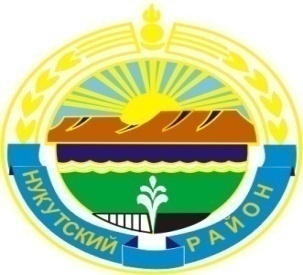 Муниципальное образование «Нукутский район»ДУМА МУНИЦИПАЛЬНОГО ОБРАЗОВАНИЯ«НУКУТСКИЙ  РАЙОН»Седьмой созыв РЕШЕНИЕ24 января 2020 г.                                        № 6                                                      п.Новонукутский  Об утверждении плана работыДумы муниципального образования«Нукутский район» на 2020 год	Согласно ст. 12 Регламента Думы муниципального образования «Нукутский район», принятого решением Думы МО «Нукутский район» от 27 мая 2016 г.  № 37, руководствуясь ст. 27 Устава муниципального образования «Нукутский район»,  ДумаРЕШИЛА:1. Утвердить прилагаемый план работы Думы муниципального образования «Нукутский район» на 2020 год.2. Направить в аппарат Законодательного Собрания Иркутской области:1) план работы Думы МО «Нукутский район» на 2020 год в срок до 15 февраля 2020 г.;2) план работы Думы МО «Нукутский район» на каждый месяц 2020 года в срок до 20 числа каждого месяца.3. Настоящее решение вступает в силу с 1 января 2020 года.4. Контроль за исполнением настоящего решения оставляю за собой. 5. Опубликовать настоящее решение в печатном издании «Официальный курьер» и разместить на официальном сайте муниципального образования «Нукутский район».Председатель Думы муниципальногообразования «Нукутский район»						            К.М. БаторовУТВЕРЖДЕНОПриложение к решению ДумыМО «Нукутский район»от 24.01.2020 г. № 6 ПЛАН РАБОТЫДумы МО «Нукутский район» на 2020 годПредседатель Думы муниципальногообразования «Нукутский район»						                   К.М. Баторов№ВопросыСрок исполненияОтветственные1О внесении изменений в решение Думы  МО «Нукутский район» от 27.12.2019 г. № 29 «О бюджете муниципального образования «Нукутский район» на 2020 год и на плановый период 2021 и 2022 годов»ЯнварьФинансовое управление Администрации МО «Нукутский район»2Об утверждении плана работыДумы муниципального образования«Нукутский район» на 2020 годЯнварьДума МО «Нукутский район»3Об утверждении структуры Администрации муниципального образования «Нукутский район»ЯнварьУправляющий делами Администрации МО «Нукутский район»4Об одобрении Перечня проектов народных инициатив муниципального образования «Нукутский район» на 2019 год ЯнварьУправление  экономического развития и труда Администрации муниципального образования«Нукутский район»5Об утверждении отчета о выполнении Прогнозного плана приватизации муниципального имущества муниципального образования «Нукутский район» на 2019 годЯнварьКУМИ МО«Нукутский район»6О внесении изменений в Прогнозный план приватизации муниципального имущества муниципального образования «Нукутский район» на 2020 годЯнварьКУМИ МО«Нукутский район»7О внесении изменений в решение Думы  МО «Нукутский район» от 27.12.2019 г. № 29 «О бюджете муниципального образования «Нукутский район» на 2020 год и на плановый период 2021 и 2022 годов»ФевральФинансовое управление Администрации МО «Нукутский район»8Об утверждении Порядка предоставления депутату Думы муниципального образования «Нукутский район» денежной компенсации расходов, связанных с осуществлением полномочийФевральДума МО «Нукутский район»9О присвоении почетного звания «Почетный гражданин Нукутского района»ФевральЗаместитель мэра по социальным вопросам10О проделанной работе службы записи актов гражданского состояния Иркутской области и отдела по Нукутскому району в управлении службы ЗАГС Иркутской области за 2019 годФевральОтдел ЗАГС по Нукутскому району11О заключении соглашения о передаче осуществления части полномочий на определение поставщиков (подрядчиков, исполнителей) для муниципальных образований сельских поселенийФевральУправление  экономического развития и труда Администрации муниципального образования«Нукутский район»12Об утверждении перечня мест, запрещенных для посещения детьми, также мест, запрещенных для посещения детьми в ночное время без сопровождения родителей (лиц их замещающих) или лиц, осуществляющих мероприятия с участием детей на территории муниципального образования «Нукутский район»ФевральСектор по вопросам семьи и детства и защите их прав13О согласовании Перечня имущества, находящегося в муниципальной собственности муниципального образования «Нукутский район» и подлежащего передаче в муниципальную собственность муниципальных образований Нукутского районаФевральКУМИ МО«Нукутский район»14О работе с обращениями ТКО в рамках полномочий муниципального образования «Нукутский район»ФевральОтдел по архитектуре, строительству и ЖКХ Администрации МО «Нукутский район»15Отчеты о проделанной работе первого заместителя мэра МО «Нукутский район» и заместителя мэра МО «Нукутский район» по социальным вопросам за 2019 годМартПервый заместитель мэра, заместитель мэра по социальным вопросам16О платных услугах, предоставляемых МБУК «Межпоселенческий Дом культуры Нукутского района»МартМКУ «Центр развития культуры Нукутского района»17О подготовке к пожароопасному периодуМарт Территориальный отдел Агентства лесного хозяйства Иркутской области,Отдел надзорной деятельности и профилактической работы по Усть-Ордынскому Бурятскому округу, Отдел ГО и ЧС Администрации МО «Нукутский район»18Об отмене решения Думы МО «Нукутский район» от 26 декабря 2016 года № 79 «Об утверждении Устава Муниципального казенного учреждения «Центр развития культуры Нукутского района»МартМКУ «Центр развития культуры Нукутского района»19О результатах деятельности мэра и Администрации муниципального образования «Нукутский район» за 2019 год и задачах на 2020 год АпрельУправление  экономического развития и труда Администрации муниципального образования«Нукутский район»20О ходе исполнения плана мероприятий по реализации Стратегии социально-экономического развития муниципального образования «Нукутский район» за 2019 годАпрельУправление  экономического развития и труда Администрации муниципального образования«Нукутский район»21О внесении изменений в решение Думы  МО «Нукутский район» от 27.12.2019 г. № 29 «О бюджете муниципального образования «Нукутский район» на 2020 год и на плановый период 2021 и 2022 годов»АпрельФинансовое управление Администрации МО «Нукутский район»22О работе МКУДО «Нукутская конно-спортивная школа»АпрельМКУДО «Нукутская конно-спортивная школа»23О назначении публичных слушаний АпрельФинансовое управление Администрации МО «Нукутский район»24О капитальном и текущем ремонте образовательных учреждений муниципального образования «Нукутский район»МайОтдел образования Администрации муниципального образования «Нукутский район»25Отчет о работе Контрольно-счетной комиссии муниципального образования «Нукутский район» за 2019 годМайКонтрольно-счетная комиссия МО «Нукутский район»26О подготовке к летней оздоровительной кампании в 2020 годуМайОтдел образования Администрации муниципального образования «Нукутский район»27Об исполнении бюджета муниципального образования «Нукутский район» за 2019 годМайФинансовое управление Администрации МО «Нукутский район»28О завершении отопительного сезона    2019 – 2020 годов.План мероприятий по подготовке к отопительному сезону 2020 – 2021 годовМайОтдел по архитектуре, строительству и ЖКХ Администрации МО «Нукутский район»29Об оценки эффективности муниципальных программ за 2019 годМайУправление  экономического развития и труда Администрации муниципального образования«Нукутский район»30Итоги весенне-полевых работИюньОтдел  сельского хозяйства Администрации муниципального образования «Нукутский район»31О работе специалистов по социальной работе в сельских поселенияхИюньОГБУСО «Комплексный центр социального обслуживания населения Нукутского района»32О внесении изменений в решение Думы  МО «Нукутский район» от 27.12.2019 г. № 29 «О бюджете муниципального образования «Нукутский район» на 2020 год и на плановый период 2021 и 2022 годов»ИюньФинансовое управление Администрации МО «Нукутский район»33Социальное сиротство: Профилактика семейного неблагополучияИюньСектор по вопросам семьи и детства и защите их прав34Об итогах оперативно-служебной деятельности отделения полиции МО МВД РФ «Заларинский» (дислокация п.Новонукутский) за первое полугодие 2020 года АвгустОтделение полиции МО МВД РФ «Заларинский» (дислокация п.Новонукутский)35О готовности  образовательных организаций к новому 2020 – 2021 учебному годуАвгустОтдел образования Администрации муниципального образования «Нукутский район»36О подготовке выборов Губернатора Иркутской области на территории Нукутского районаАвгустНукутская ТИК37О работе ОГБУЗ «Нукутская районная больница»АвгустОГБУЗ «Нукутская районная больница»38О работе, проводимой главами сельских поселений по развитию территорийАвгустГлава МО «Алтарик»Глава МО «Хадахан»39О внесении изменений в решение Думы  МО «Нукутский район» от 27.12.2019 г. № 29 «О бюджете муниципального образования «Нукутский район» на 2020 год и на плановый период 2021 и 2022 годов»СентябрьФинансовое управление Администрации МО «Нукутский район»40Об итогах организации летнего отдыха и занятости детей в 2020 годуСентябрьОтдел образования Администрации муниципального образования «Нукутский район»41О результатах итоговой аттестации выпускников 9-х, 11-х и 12-х классовСентябрьМКУ Центр образования Нукутского района42О работе, проводимой главами сельских поселений по развитию территорийСентябрьГлава МО «Закулей»Глава МО «Нукуты»43О назначении публичных слушаний ОктябрьФинансовое управление Администрации МО «Нукутский район»44Об обеспеченности кадрами в образовательных организациях муниципального образования «Нукутский район»ОктябрьМКУ «Центр образования Нукутского района»45О работе, проводимой главами сельских поселений по развитию территорийОктябрьГлава МО «Новонукутское»Глава МО «Целинный»46О внесении изменений в решение Думы  МО «Нукутский район» от 27.12.2019 г. № 29 «О бюджете муниципального образования «Нукутский район» на 2020 год и на плановый период 2021 и 2022 годов»НоябрьФинансовое управление Администрации МО «Нукутский район»47Об утверждении Прогнозного плана приватизации муниципального имущества муниципального образования «Нукутский район» на 2021 годНоябрьКУМИ МО«Нукутский район»48Итоги уборочных работНоябрьОтдел  сельского хозяйства Администрации муниципального образования «Нукутский район»49О прохождении  отопительного сезона 2020 – 2021 годовНоябрьОтдел по архитектуре, строительству и ЖКХ Администрации МО «Нукутский район»50О работе, проводимой главами сельских поселений по развитию территорийНоябрьГлава МО «Шаратское»Глава МО «Хареты»51О внесении изменений в Схему территориального планирования муниципального образования «Нукутский район» ДекабрьОтдел по архитектуре, строительству и ЖКХ Администрации МО «Нукутский район»52О бюджете муниципального образования «Нукутский район» на 2021 год и на плановый период 2022 и 2023 годовДекабрьФинансовое управление Администрации МО «Нукутский район»53О внесении изменений в решение Думы  МО «Нукутский район» от 27.12.2019 г. № 29 «О бюджете муниципального образования «Нукутский район» на 2020 год и на плановый период 2021 и 2022 годов»ДекабрьФинансовое управление Администрации МО «Нукутский район»54О работе, проводимой главами сельских поселений по развитию территорийДекабрьГлава МО «Новоленино»Глава МО «Первомайское»55Об итогах оперативно-служебной деятельности отделения полиции МО МВД РФ «Заларинский» (дислокация п.Новонукутский) за 2020 годДекабрьОтделение полиции МО МВД РФ «Заларинский» (дислокация п.Новонукутский)56Внесение изменений, дополнений в оплату труда выборных должностных лиц, муниципальных служащих, вспомогательного персонала Администрации МО «Нукутский район»По мере необходи-мостиУправление  экономического развития и труда Администрации муниципального образования«Нукутский район»57О внесении изменений в Устав муниципального образования «Нукутский район»По мере изменения  федерального и областного законодательстваДума МО «Нукутский район», юридический отделКУМИ МО«Нукутский район»58О внесении изменений в Положение о бюджетном процессе в муниципальном образовании «Нукутский район»В течение годаФинансовое управление Администрации МО «Нукутский район»59Рассмотрение заключений Контрольно-счетной комиссии МО «Нукутский район»В течение годаКонтрольно-счетная комиссия МО «Нукутский район»60Внесение изменений в действующие решения ДумыПо мере необходи-мостиДума МО «Нукутский район»,юридический отделКУМИ МО«Нукутский район»